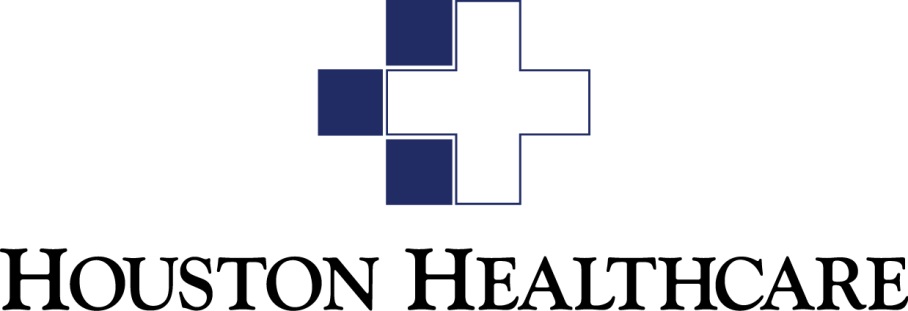 Photo attached. Photo cutline: Houston County Government officials and Houston Healthcare Leadership break ground on two buildings.The Houston County Government and Houston Healthcare Jointly Break Ground on Two BuildingsThe Houston County Government and Houston Healthcare broke ground and celebrated the construction kickoff of two buildings on Wednesday, December 14, 2022 at 10 a.m. The site of the new buildings is 123 Old Georgia Highway 96 in Bonaire, across the street from Bonaire Elementary School. This property will be home to a Houston County Public Safety Complex which will include a new fire station, a Sheriff’s office and an Emergency Medical Services (EMS) station in one building, and a Houston Healthcare medical office building next door.Construction will begin immediately, and the buildings should be completed by late summer.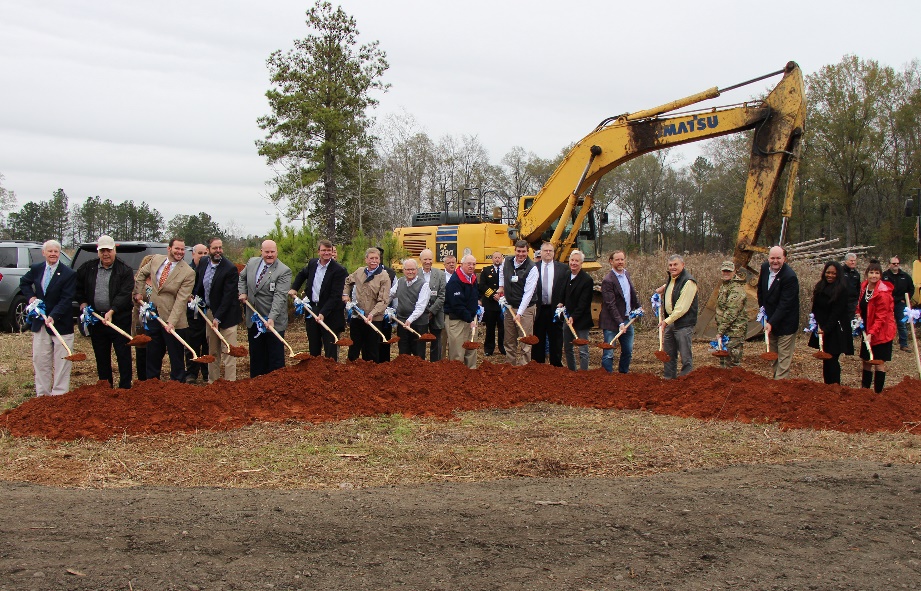 “Houston Healthcare appreciates the partnerships we have throughout our community, particularly our relationship with the county commissioners, who have helped this project come to fruition,” said Charles Briscoe, president & CEO of Houston Healthcare. “We are pleased to meet the healthcare needs of the growing Bonaire community with a new medical office building that will provide 16 private exam rooms, Imaging and Laboratory services on site. To have the Public Safety Complex right next door will be a huge benefit for the health and safety of this community, as well.”Speakers for the event included Chief Chris Stoner, Houston County Fire Department; Tommy Stalnaker, chair, Houston County Commission; Sheriff Cullen Talton, Houston County Sheriff’s Department; and Charles Briscoe, president & CEO, Houston Healthcare. Recognized for their contributions to this project were Travis Griffith, president, Argus Eyed Partners; Jim Daws, president, Sierra Development; Parrish Construction Group; Azar Walsh Architects; and SP Design Group. About Houston HealthcareHouston Healthcare serves over 300,000 people every year in multiple locations throughout Houston County. Our 282 inpatient beds, three urgent care facilities, nine physician practices and numerous ancillary services have one goal—taking care of the people that call Houston County and surrounding communities home. We provide a wide range of services, including: inpatient and outpatient surgery, Maternity and neonatal intensive care, Advanced cardiovascular care, Urgent care, Electronic intensive care units, Advanced imaging services, Psychiatric care, Physical and cardiac/pulmonary rehabilitation, Orthopedics and joint replacement, Oncology treatment and 24-hour emergency care. For more information, please visit www.hhc.org.###PRESS RELEASEContact:Kevin Rowley(478) 322-4949(478) 550-3619 cellFor Immediate ReleaseDate:December 15, 2022